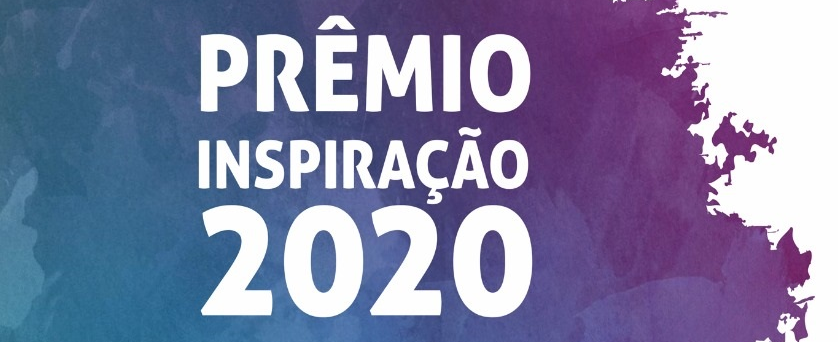 ANEXO IV – RELATÓRIO DE PARTICIPAÇÃO DA ESCOLADIRETORIA DE ENSINO:DIRETORIA DE ENSINO:NOME DA ESCOLA:NOME DA ESCOLA:CIDADE:CIDADE:QUANTIDADE DE SITUAÇÕES DE APRENDIZAGEMQUANTIDADE DE SITUAÇÕES DE APRENDIZAGEMENSINO FUND. ANOS FINAISENSINO MÉDIO - REGULAR / INTEGRAL E EJATOTAL DE SITUAÇÕES DE APRENDIZAGEM PRODUZIDAS NA ESCOLATOTAL DE ALUNOS ENVOLVIDOSDATA/NOME/RG/ASSINATURA DO DIRETORDATA/NOME/RG/ASSINATURA DO DIRETORDATA/NOME/RG/ASSINATURA DO DIRETORDATA/NOME/RG/ASSINATURA DO DIRETOR